Anexo J: Reporte de avance y/o final del apoyo del Programa para el Desarrollo de la Industria de Software (PROSOFT) y la Innovación* De conformidad con los artículos 4 y 69-M, fracción V de la Ley Federal de Procedimiento Administrativo, los formatos para solicitar trámites y servicios deberán publicarse en el Diario Oficial de la Federación (DOF).Homoclave del formato* Fecha de publicación del formato en el DOFSE-FO-06-018|	|Folio del proyectoFecha de la solicitud del trámiteDD    |    MM    |     AAAAI. Datos generalesI. Datos generalesI. Datos generalesRazón social:Razón social:Razón social:Razón social:Nombre de la persona Representante legal o Apoderado(a) Legal:Nombre de la persona Representante legal o Apoderado(a) Legal:Nombre de la persona Representante legal o Apoderado(a) Legal:Nombre de la persona Representante legal o Apoderado(a) Legal:Nombre (s):Primer apellido:Segundo apellido:RFC con homoclave:RFC con homoclave:RFC con homoclave:RFC con homoclave:Entidad Federativa:Entidad Federativa:Entidad Federativa:Entidad Federativa:Responsables de seguimiento:Responsables de seguimiento:Responsables de seguimiento:Responsables de seguimiento:Fecha de firma del convenio de asignación (AAAA-MM-DD):Fecha de firma del convenio de asignación (AAAA-MM-DD):Fecha de firma del convenio de asignación (AAAA-MM-DD):Fecha de firma del convenio de asignación (AAAA-MM-DD):Folio del proyecto:Folio del proyecto:Folio del proyecto:Folio del proyecto:Nombre del proyecto:Nombre del proyecto:Nombre del proyecto:Nombre del proyecto:Número de Identificación Electrónico (antes usuario):Número de Identificación Electrónico (antes usuario):Número de Identificación Electrónico (antes usuario):Número de Identificación Electrónico (antes usuario):Lada:Lada:Teléfono fijo:Extensión:Teléfono móvil:Correo electrónico:Correo electrónico:Correo electrónico:Página web:Página web:Leí el aviso de privacidad que se encuentra en la sección Términos y Condiciones de este formato.Leí el aviso de privacidad que se encuentra en la sección Términos y Condiciones de este formato.Leí el aviso de privacidad que se encuentra en la sección Términos y Condiciones de este formato.Leí el aviso de privacidad que se encuentra en la sección Términos y Condiciones de este formato.Información del trámite II. Tipo de reporteII. Tipo de reporteII. Tipo de reporteII. Tipo de reporteII. Tipo de reporteII. Tipo de reporteII. Tipo de reporteII. Tipo de reporteII. Tipo de reporteII. Tipo de reporteII. Tipo de reporteII. Tipo de reporteII. Tipo de reporteII. Tipo de reporteII. Tipo de reporteII. Tipo de reportePeriodo que se reportaPeriodo que se reportaPeriodo que se reportaPeriodo que se reportaPeriodo que se reportaDel:Del:Del:Del:Del:Del:Al:Al:Al:Al:Al:Tipo de reporteTipo de reporte	1er Sem.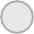 	1er Sem.	1er Sem.	1er Sem.	2Do Sem.	2Do Sem.	2Do Sem.	2Do Sem.	3er Sem.	3er Sem.	3er Sem.	3er Sem.	Final	FinalHistorial de resoluciones sobre el reporte (sistema):Historial de resoluciones sobre el reporte (sistema):Historial de resoluciones sobre el reporte (sistema):Historial de resoluciones sobre el reporte (sistema):Historial de resoluciones sobre el reporte (sistema):Historial de resoluciones sobre el reporte (sistema):Historial de resoluciones sobre el reporte (sistema):Historial de resoluciones sobre el reporte (sistema):Historial de resoluciones sobre el reporte (sistema):Historial de resoluciones sobre el reporte (sistema):Historial de resoluciones sobre el reporte (sistema):Historial de resoluciones sobre el reporte (sistema):Historial de resoluciones sobre el reporte (sistema):Historial de resoluciones sobre el reporte (sistema):Historial de resoluciones sobre el reporte (sistema):Historial de resoluciones sobre el reporte (sistema):Persona Moral Beneficiaria:Persona Moral Beneficiaria:Persona Moral Beneficiaria:Persona Moral Beneficiaria:Persona Moral Beneficiaria:Persona Moral Beneficiaria:Persona Moral Beneficiaria:Persona Moral Beneficiaria:En caso de que participe, nombre a la Unidad Administrativa de la Entidad Federativa participante en el consorcio (aplicable sólo a esquema de Consorcio):En caso de que participe, nombre a la Unidad Administrativa de la Entidad Federativa participante en el consorcio (aplicable sólo a esquema de Consorcio):En caso de que participe, nombre a la Unidad Administrativa de la Entidad Federativa participante en el consorcio (aplicable sólo a esquema de Consorcio):En caso de que participe, nombre a la Unidad Administrativa de la Entidad Federativa participante en el consorcio (aplicable sólo a esquema de Consorcio):En caso de que participe, nombre a la Unidad Administrativa de la Entidad Federativa participante en el consorcio (aplicable sólo a esquema de Consorcio):En caso de que participe, nombre a la Unidad Administrativa de la Entidad Federativa participante en el consorcio (aplicable sólo a esquema de Consorcio):En caso de que participe, nombre a la Unidad Administrativa de la Entidad Federativa participante en el consorcio (aplicable sólo a esquema de Consorcio):En caso de que participe, nombre a la Unidad Administrativa de la Entidad Federativa participante en el consorcio (aplicable sólo a esquema de Consorcio):III. Información ejecutiva del proyectoIII. Información ejecutiva del proyectoIII. Información ejecutiva del proyectoIII. Información ejecutiva del proyectoIII. Información ejecutiva del proyectoIII. Información ejecutiva del proyectoIII. Información ejecutiva del proyectoIII. Información ejecutiva del proyectoIII. Información ejecutiva del proyectoIII. Información ejecutiva del proyectoIII. Información ejecutiva del proyectoIII. Información ejecutiva del proyectoIII. Información ejecutiva del proyectoIII. Información ejecutiva del proyectoIII. Información ejecutiva del proyectoIII. Información ejecutiva del proyectoObjetivo general:Objetivo general:Objetivo general:Objetivo general:Objetivo general:Objetivo general:Objetivo general:Objetivo general:Objetivo general:Objetivo general:Objetivo general:Objetivo general:Objetivo general:Objetivo general:Objetivo general:Objetivo general:Objetivo específico:Objetivo específico:Objetivo específico:Objetivo específico:Objetivo específico:Objetivo específico:Objetivo específico:Objetivo específico:Objetivo específico:Objetivo específico:Objetivo específico:Objetivo específico:Objetivo específico:Objetivo específico:Objetivo específico:Objetivo específico:IV. EntregablesIV. EntregablesIV. EntregablesIV. EntregablesIV. EntregablesIV. EntregablesIV. EntregablesIV. EntregablesIV. EntregablesIV. EntregablesIV. EntregablesIV. EntregablesIV. EntregablesIV. EntregablesIV. EntregablesIV. EntregablesListado de EntregablesListado de EntregablesListado de EntregablesListado de EntregablesListado de EntregablesListado de EntregablesListado de EntregablesListado de EntregablesListado de EntregablesListado de EntregablesListado de EntregablesListado de EntregablesListado de EntregablesListado de EntregablesListado de EntregablesListado de EntregablesClaveClaveClaveRubroRubroRubroRubroRubroConceptoConceptoConceptoConceptoConceptoEntregableEntregableEntregableAvance de EntregablesAvance de EntregablesAvance de EntregablesAvance de EntregablesAvance de EntregablesAvance de EntregablesAvance de EntregablesAvance de EntregablesAvance de EntregablesAvance de EntregablesAvance de EntregablesAvance de EntregablesAvance de EntregablesAvance de EntregablesAvance de EntregablesAvance de EntregablesClaveValor ObjetivoValor ObjetivoValor ObjetivoActualActualActual% de Avance (actual/objetivo)% de Avance (actual/objetivo)% de Ponderación% de Ponderación% de Ponderación% Sobre meta total (%avance * % de ponderación)% Sobre meta total (%avance * % de ponderación)% Sobre meta total (%avance * % de ponderación)Anexo Relación descriptiva de EntregablesIndicadores de ImpactoIndicadores de ImpactoIndicadores de ImpactoIndicadores de ImpactoIndicadores de ImpactoIndicadores de ImpactoIndicadores de ImpactoIndicadores de ImpactoIndicadores de ImpactoIndicadores de ImpactoIndicadores de ImpactoIndicadores de ImpactoIndicadores de ImpactoIndicadores de ImpactoIndicadores de ImpactoIndicadores de ImpactoClaveClaveClaveClaveClaveIndicadorIndicadorIndicadorIndicadorIndicadorIndicadorValorValorValorValorValorAvance de Indicadores de ImpactoAvance de Indicadores de ImpactoAvance de Indicadores de ImpactoAvance de Indicadores de ImpactoAvance de Indicadores de ImpactoAvance de Indicadores de ImpactoAvance de Indicadores de ImpactoClaveValor ObjetivoActual% de Avance (actual/objetivo)% de Ponderación% Sobre meta total (% avance * % de ponderación)Anexo relación descriptiva de entregablesV. Comprobantes de Egresos (líquidos)V. Comprobantes de Egresos (líquidos)V. Comprobantes de Egresos (líquidos)V. Comprobantes de Egresos (líquidos)V. Comprobantes de Egresos (líquidos)V. Comprobantes de Egresos (líquidos)V. Comprobantes de Egresos (líquidos)ClaveConceptoNúm. de comprobanteRFC con homoclave del emisorMonto de FacturasMonto pagado x chequera fondo PROSOFTComprobante electrónicoVI. Total de InversiónVI. Total de InversiónVI. Total de InversiónVI. Total de InversiónVI. Total de InversiónVI. Total de InversiónVI. Total de InversiónVI. Total de InversiónVI. Total de InversiónVI. Total de InversiónConceptoInversión líquidaInversión líquidaInversión líquidaInversión no líquidaInversión no líquidaInversión no líquidaInversión TotalInversión TotalInversión TotalConceptoMonto EjercidoMonto Solicitud% EjercidoMonto EjercidoMonto Solicitud% EjercidoMonto EjercidoMonto Solicitud% EjercidoSecretaría de Economía:Entidad Federativa:Iniciativa Privada:Academia:Total:VII. Resumen de avancesVII. Resumen de avancesConceptoAvanceAvance Físico (entregables):%Avance Financiero (egresos líquidos y en especie):%Avance de Impacto (indicadores:%Instrucciones de llenadoEste formato se debe llenar en el sistema informático del programa en la liga http://www.gob.mx/se/acciones-y-programas/programa-para-el-desarrollo-de-la-industria-de-software-prosoft-y-la-innovacion-2016 y/o en https://prosoft.economia.gob.mx/  Se envía para revisión de la Instancia Ejecutora de la Secretaría de Economía a través del sistema informático del programa.Se deben respetar las áreas destinadas para uso exclusivo de la Secretaría de Economía.Trámite al que corresponde la forma: Reporte de avance y/o final del apoyo del Programa para el Desarrollo de la Industria de Software (PROSOFT) y la Innovación. Número del Registro Federal de Trámites y Servicios: SE-06-018 Fecha de autorización de la forma por parte de la Oficialía Mayor: 29/05/2017Fecha de autorización de la forma por parte de la Comisión Federal de Mejora Regulatoria: Fundamento jurídico-administrativo: Reglas de Operación del PROSOFT para el Ejercicio Fiscal 2017. Documentos que deben anexarse al presente formato: La documentación soporte debe estar de acuerdo a los requerimientos y formatos establecidos en las Reglas de Operación y Criterios de Operación del PROSOFT vigentes. La documentación comprobatoria de los reportes de avance y/o final debe adjuntarse en formato “PDF” y comprimidos en formato “ZIP”. No existe un horario establecido para el llenado y entrega del trámite toda vez que éste se realiza en línea. No obstante, debe apegarse a las fechas y plazos establecidos en las Reglas de Operación del PROSOFT. Tiempo de respuesta: 60 días hábiles, en el caso de no recibir respuesta en el plazo mencionado, debe considerarse como rechazada. Para el plazo de prevención de información faltante de la Persona Moral Solicitante, la IE deberá requerirla dentro del primer tercio del plazo de respuesta (tiempo de respuesta). Teléfonos y correos para quejas: 	Órgano Interno de Control en la Secretaría de Economía: 56-29-95-52 (Directo) o 56-29-95-00 Ext. 21200, 21214, 21233 y 21247. Con horario de atención de lunes a viernes de 9:00 a 18:00 horas. Correo Electrónico quejas.denuncias@economia.gob.mx. 	Centro de Atención de Quejas y Denuncias de la Secretaría de la Función Pública: 2000-3000. Ext. 2164, 2000-2000 y/o 018001128700. Correo electrónico: contactociudadano@funcionpublica.gob.mx. Términos y CondicionesAviso de privacidad:La Secretaría de Economía, a través de la Dirección General de Innovación, Servicios y Comercio Interior, es la responsable del tratamiento de los datos personales que se proporcionen en este formato y a través del sistema informático del PROSOFT, los cuales serán protegidos conforme a lo dispuesto por la Ley General de Protección de Datos Personales en Posesión de Sujetos Obligados (LGPDPPSO) y demás normativa que resulte aplicable. ¿Qué datos personales se recaban y con qué finalidad?Los datos personales que se recaben serán utilizados con la finalidad de verificar la veracidad de la información proporcionada, así como el evaluar la viabilidad del proyecto que se pretende sea apoyado por el PROSOFT y para el trámite o servicio en particular, serán los siguientes: Razón social de la Persona Moral Solicitante; Dirección de la Persona Moral Solicitante; Nombre completo de la(s) persona(s) Representante(s) o Apoderada(s) Legal(es) de la Persona Moral Solicitante; RFC con Homoclave del o de los Representantes Legales de la Persona Moral Solicitante; Teléfono (lada y número con extensión) y teléfono móvil de la persona Representante o Apoderada Legal de la Persona Moral Solicitante; Correo electrónico de la persona Representante o Apoderada de la Persona Moral Solicitante; Información sobre los proveedores de la Persona Moral Solicitante (razón social, dirección, nombre de la persona Representante/Apoderada legal, teléfonos de la persona representante/apoderado legal, lista de accionistas del proveedor).Se informa que no se solicitarán datos personales sensibles.        Fundamento para el tratamiento de los datos personales.La Secretaría de Economía dará el trato a los datos personales que se recaben a través del sistema informático del PROSOFT con fundamento en los artículos 16, 18, 21, 25, 26 y 65 de la Ley General de Protección de Datos Personales en Posesión de Sujetos Obligados.Transferencia de datos personales.Los datos personales recabados no serán transferidos, salvo aquellos que sean necesarios de conformidad con la Ley General de Protección de Datos Personales en Posesión de Sujetos Obligados.¿Dónde puedo ejercer mis derechos ARCO?Usted podrá ejercer los derechos de acceso, corrección/rectificación, cancelación u oposición (Derechos ARCO), al tratamiento de sus datos personales, mediante un escrito libre dirigido a la Unidad de Transparencia de la Secretaría de Economía con domicilio en Avenida Paseo de la Reforma número 296, piso 20, Colonia Juárez, Código Postal 06600, Delegación Cuauhtémoc, Ciudad de México, Teléfono 57299100, extensión 11362, correo electrónico contacto@economia.gob.mx.        ¿Dónde puedo consultar el aviso de privacidad integral de datos personales de la SE?Para conocer mayor información sobre los términos y condiciones en que serán tratados sus datos personales, y la forma en que deberá ejercer sus Derechos ARCO, puede consultar el Aviso de privacidad integral en la página http://www.economia.gob.mx/files/transparencia/gobmx/transparencia.html         Cambios al aviso de privacidadEn caso de que exista un cambio a este Aviso de privacidad, se hará de su conocimiento a través de la plataforma del sistema informático del programa, en las páginas http://www.gob.mx/se/acciones-y-programas/programa-para-el-desarrollo-de-la-industria-de-software-prosoft-y-la-innovacion-2016 y/o en https://prosoft.economia.gob.mx/